Salimova Margarita. 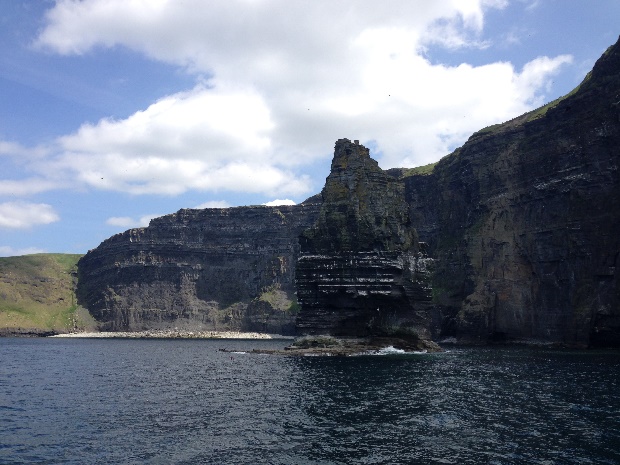 Stáž v Corku, Irsko. Společnost „The Greater Chernobyl Cause”Měla jsem měsíční pracovní stáž v Irském Corku.Tato stáž byla zprostředkována programem Erasmus+, který spolupracuje s mojí školou OA Praha.Pracovala jsem ve firmě The Greater Chernobyl Cause, tato firma se zabývá dobrovolnickou pomocí lidem.Moje pracovní úkoly byly: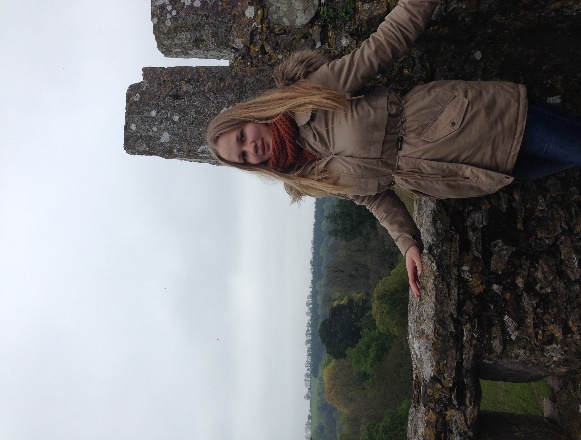 1) Práce s programem “Excel” (já jsem hledala informace o firmách a psala tyto údaje do tabulky)2) Práce s dopisy 3) Jednání a korespondence s jinými společnosti4) Сharitativní sběr5) Překlad textůTato stáž mi mnoho přinesla. Jsem mnohem samostatnější a musela jsem se naučit nést zodpovědnost, pracovat v týmu a umět se vypořádat s cizím jazykem, rozšířila se mi také odborná slovní zásoba a zafixovala jsem si také některá slovní spojení. Na tuto stáž jsem se připravovala celý školní rok, pomocí e-learningů i seminářů. Ubytovaná jsem byla v rodině jedné paní,  která má dva syny a vnuka a byl zde i chlapec ze Švýcarska. 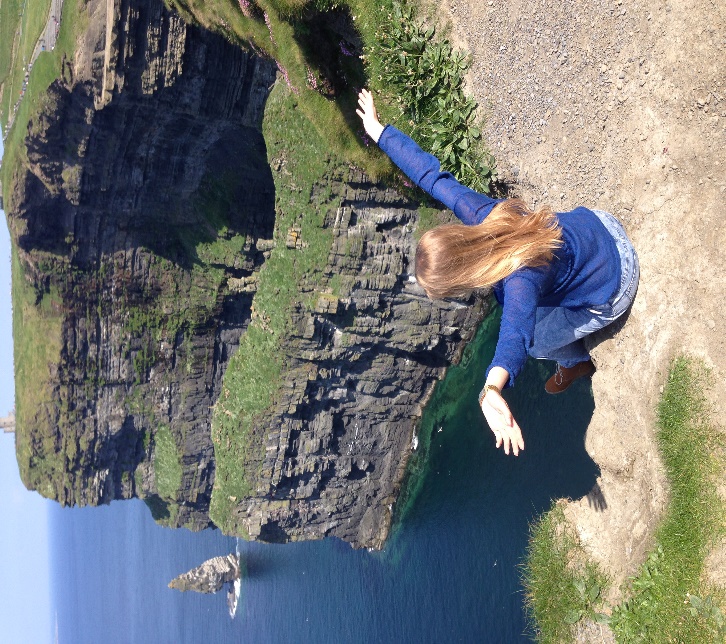 Bydlela jsem se spolužačkou v jednom pokoji a každé ráno jsme měly připravenou snídani a svačinu do práce a večeři. Z grantu jsem měla hrazenou měsíční jízdenku po Corku, ubytování, stravu i letenku. 